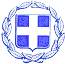 ΕΛΛΗΝΙΚΗ  ΔΗΜΟΚΡΑΤΙΑ                ΝΟΜΟΣ  ΒΟΙΩΤΙΑΣ                                                                                        Λιβαδειά    17/05/2024           ΔΗΜΟΣ  ΛΕΒΑΔΕΩΝ                                                                                      Αρ. Πρωτ. : 9300ΤΜ. ΥΠΟΣΤΗΡΙΞΗΣ ΠΟΛΙΤΙΚΩΝ ΟΡΓΑΝΩΝΤαχ. Δ/νση : Πλατεία Λάμπρου Κατσώνη Τ.Κ.  32 131  ΛΙΒΑΔΕΙΑ Πληροφορίες :Κασσάρα ΓεωργίαΤηλέφωνο   : 22613 50817EMAIL :gkasara@livadia.gr ΠΡΟΣΚΛΗΣΗ    ΠΡΟΣ: Τα Τακτικά Μέλη της Δημοτικής  Επιτροπής Δήμου Λεβαδέων1.Τουμαρά Βασίλειο2.Αγνιάδη Παναγιώτη3.Καλλιαντάση Χρήστο4.Παπαβασιλείου Αικατερίνη5.Μίχα Δημήτριο6.Ταγκαλέγκα ΙωάννηKOINOΠΟΙΗΣΗ:  Αναπληρωματικά Μέλη της Δημοτικής  Επιτροπής Δήμου Λεβαδέων1. Καφρίτσα Δημήτριο2.Πολυτάρχου Λουκά3.Τζουβάρα Νικόλαο4.Τόλια Δημήτριο5.Δήμου Ιωάννη6.Σαγιάννη  Μιχαήλ     Καλείται  επίσης ο κύριος Αρκουμάνης   Πέτρος  - Δημοτικός  Σύμβουλος  Μειοψηφίας της Δημοτικής Παράταξης ΛΑΪΚΗ ΣΥΣΠΕΙΡΩΣΗ, δυνάμει της 6/2024  Απόφασης του Δημοτικού Συμβουλίου.         Με την παρούσα σας προσκαλούμε σε συνεδρίαση της Δημοτικής Επιτροπής ,  που θα πραγματοποιηθεί    22η   Μαϊου , ημέρα  Τετάρτη     και  ώρα  13.45 στην αίθουσα συνεδριάσεων του Δημοτικού Συμβουλίου  Λεβαδέων στο Παλαιό Δημαρχείο – Πλατεία Εθνικής Αντίστασης σε εφαρμογή των διατάξεων :       α) Των  διατάξεων του άρθρου 75 του Ν. 3852/2010 όπως αυτό αντικαταστάθηκε από το άρθρο 77 του Ν. 4555/2018.β)Των  διατάξεων του  άρθρου 74Α παρ. 1 του Ν. 3852/2010 όπως αυτό τροποποιήθηκε από το άρθρο 9 του Ν. 5056/2023 - Αρμοδιότητες Δημοτικής ΕπιτροπήςΣε περίπτωση απουσίας των τακτικών μελών , παρακαλείσθε να ενημερώσετε εγκαίρως τη γραμματεία της Δημοτικής Επιτροπής στο τηλέφωνο  2261350817  προκειμένου να προσκληθεί αναπληρωματικό μέλος.Τα θέματα της ημερήσιας διάταξης είναι:΄Εγκριση πρόσληψης προσωπικού συνολικά εννέα (9) ατόμων , με σχέση εργασίας ιδιωτικού δικαίου ορισμένου χρόνου , διάρκειας έως δύο (2) μήνες για την κάλυψη της αμιγούς εποχικής ανάγκης λειτουργίας της Δημοτικής Κατασκήνωσης στην «Παλιομηλιά Ελικώνα» έτους 2024.Έγκριση 1ου πρακτικού διενέργειας του ηλεκτρονικού ανοικτού διαγωνισμού «κάτω των ορίων» για την προμήθεια μηχανήματος έργου εκσκαφέα φορτωτή και συνοδευτικού εξοπλισμού του Δήμου Λεβαδέων Έγκριση 3ου πρακτικού διενέργειας του ηλεκτρονικού ανοικτού διαγωνισμού «κάτω των ορίων» για την αξιολόγηση δικαιολογητικών κατακύρωσης για την προμήθεια και εγκατάσταση εξοπλισμού για την δημιουργία και λειτουργία του ΠΡΑΣΙΝΟΥ ΣΗΜΕΙΟΥ στο Δήμο ΛεβαδέωνΤροποποίηση της αριθμ.44/2024 απόφασης Δημοτικής Επιτροπής ‘’Σύσταση πάγιας προκαταβολής του Δήμου’’.Έκδοση εντάλματος προπληρωμής επ΄ονόματος  δημοτικού υπαλλήλου ποσού 334,80€ για πληρωμή δαπάνης  μετατόπισης της παροχής Α.Π. 42543618-01 που ηλεκτροδοτεί το Λαογραφικού Μουσείο Λιβαδειάς.΄Εγκριση πρακτικών φανερής πλειοδοτικής δημοπρασίας για την εκμίσθωση μιας θέσης κενωθέντος περιπτέρου που βρίσκεται επί της Πλ. Εθνικής Αντίστασης , έμπροσθεν του πρώην καταστή,ατος υγειονομικού ενδιαφέροντος «ΕΛΙΚΩΝ» Κοινότητας Λιβαδειάς.Ματαίωση Δημόσιας Σύμβασης του έργο με τίτλο «Εργασίες ανακαίνισης των ΚΕΠ για το      έργο  ΄΄ΕΚΣΥΓΧΡΟΝΙΣΜΟΣ ΤΩΝ ΚΕΠ’’»  και διενέργεια εκ νέου της διαδικασίας σύναψης της              δημόσιας Σύμβασης Έγκριση του 9ου  Τακτοποιητικού Ανακεφαλαιωτικού πίνακα εργασιών (αρχικής σύμβασης , 1ης συμπληρωματικής σύμβασης και 2ης συμπληρωματικής σύμβασης ) για την κατασκευή του έργου: «ΠΑΡΕΜΒΑΣΕΙΣ ΕΚΣΥΓΧΡΟΝΙΣΜΟΥ ΚΤΙΡΙΑΚΟΥ ΑΠΟΘΕΜΑΤΟΣ ΑΡΧΙΤΕΚΤΟΝΙΚΗΣ ΑΞΙΑΣ ΚΑΙ ΠΕΡΙΒΑΛΛΟΝΤΟΣ ΧΩΡΟΥ ΜΕ ΕΦΑΡΜΟΓΕΣ ΕΝΕΡΓΕΙΑΚΗΣ ΑΝΑΒΑΘΜΙΣΗΣ ΓΙΑ ΤΗ ΧΡΗΣΗ ΠΟΛΙΤΙΣΤΙΚΩΝ ΔΡΑΣΤΗΡΙΟΤΗΤΩΝ ».΄Εγκριση 1ου Ανακεφαλαιωτικού Πίνακα Εργασιών του έργου: «Ασφαλτόστρωση τμήματος δημοτικής οδού Παναγία Καλαμιώτισσα – Αγία ΄Αννα.΄Εγκριση του 1ου Ανακεφαλαιωτικού πίνακα εργασιών , καθώς και του 1ου Π.Κ.Τ.Μ.Ν.Ε του έργου : «ΑΠΟΚΑΤΑΣΤΑΣΗ ΒΛΑΒΩΝ ΔΗΜΟΤΙΚΟΥ ΟΔΙΚΟΥ ΔΙΚΤΥΟΥ ΛΙΒΑΔΕΙΑΣ»Συγκρότηση Επιτροπής Διερεύνησης του βάσιμου των απαιτήσεων και εκτίμησης του ύψους των θετικών ζημιών που προκλήθηκαν από τη διακοπή εργασιών του έργου : «ΚΑΤΑΣΚΕΥΗ ΚΥΚΛΙΚΩΝ ΚΟΜΒΩΝ».΄Εγκριση κίνησης υπηρεσιακού οχήματος εκτός ορίου Δήμου Λεβαδέων.΄Εγκριση κίνησης υπηρεσιακού οχήματος εκτός ορίου Δήμου Λεβαδέων.                                          Ο ΠΡΟΕΔΡΟΣ ΤΗΣ ΔΗΜΟΤΙΚΗΣ  ΕΠΙΤΡΟΠΗΣ                                                              ΔΗΜΗΤΡΙΟΣ  Κ. ΚΑΡΑΜΑΝΗΣ                                                          ΔΗΜΑΡΧΟΣ ΛΕΒΑΔΕΩΝ 